INDICAÇÃO Nº 2403/2018Sugere ao Poder Executivo Municipal que proceda ao desentupimento e readequação do encanamento do bebedouro de alvenaria da Praça localizada na Rua José Furlan defronte o nº 149 no Residencial Furlan.   (A)Excelentíssimo Senhor Prefeito Municipal, Nos termos do Art. 108 do Regimento Interno desta Casa de Leis, dirijo-me a Vossa Excelência para sugerir ao setor competente que proceda ao desentupimento e readequação do encanamento do bebedouro de alvenaria da Praça localizada na Rua José Furlan defronte o nº 149 no Residencial Furlan.    Justificativa:Fomos procurados por munícipes solicitando essa providência, pois da forma que se encontra o referido bebedouro fica constantemente entupido acumulando água, podendo ser um gerador do mosquito da dengue devido seu encanamento ser estreito e ter um cotovelo dificultando a saída da água.OBS: Ainda segundo eles, pessoas tem usado o bebedouro para lavar as crianças que se sujam no parquinho da Praça e banhar animais.Plenário “Dr. Tancredo Neves”, em 22 de Março de 2018.José Luís Fornasari                                                  “Joi Fornasari”                                                    - Vereador -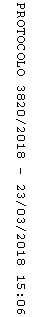 